28 февраля  2023 года на площадке Индустриального парка «Потанино» состоится совместное заседание промышленников и представителей институтов поддержки бизнеса. Тема встречи: «Инвестиционная привлекательность Челябинской области на примере развития промышленных технопарков».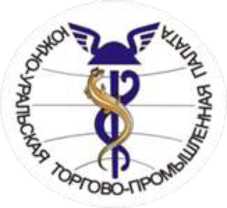 Приглашаем руководителей промышленных предприятий Челябинской области обсудить опыт работы и перспективы развития бизнеса на площадке технопарка, получить ответы на интересующие вопросы. Организаторами мероприятия выступают ООО «УК «Технопарк-Потанино» и Комитет ЮУТПП по промышленному развитию, высоким технологиям и охране интеллектуальной собственности.В программе мероприятия:Экскурсия по Индустриальному парку «Потанино».Выездное заседание комитета ЮУТПП по промышленному развитию, высоким технологиям и охране интеллектуальной собственности, на котором будут обсуждаться: Меры государственной поддержки промышленных предприятий, в том числе на примере развития индустриальных парков и промышленных технопарков;Опыт работы ООО ПКФ ЮТЕРБОРГ на площадке Индустриального парка «Потанино»;Региональная программа льготного заемного финансирования «Промышленная ипотека»;Получение кредита по программе «Промышленная ипотека». Опыт компании «АЛЬТЕРНАТИВА».Спикерами выступят: Рыжий Павел Анатольевич – Министр промышленности, новых технологий и природных ресурсов Челябинской области,  Казаков Сергей Геннадьевич – директор ОГАУ «Государственный фонд развития промышленности Челябинской области», Еремин Михаил Евгеньевич – директор ООО  «Производственная строительная компания», Шарманов Евгений Александрович – ООО ПКФ ЮТЕРБОРГ, Шахматов Денис Михайлович – генеральный директор ООО НПП «СВАРКА-74».Место проведения: Индустриальный парк «Потанино», г. Копейск,                              ул. Томская, 2.Время проведения: с 14.00 до 17.00.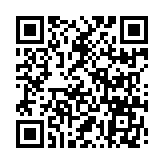 Для участия необходимо зарегистрироваться по ссылке: https://forms.yandex.ru/u/63dba4976938720f09217654/или по QR-коду:По вопросам участия в мероприятии обращаться в отдел по работе с предприятиями ЮУТПП по тел. +7 (351) 266-52-23, эл. почте: ok@tpp74.ru.Участие бесплатное.